Supplementary TablesTable S1. The detailed description of PET/CT image preprocessing and generation of derived images for customizing extraction in Pyradiomics.Table S2. List of extracted radiomics features.Complete list of Pyradiomics [4] features used in this study. Exact feature definitions are provided in https://pyradiomics.readthedocs.io/. Table S3. Number of features retained after each selection step in the training cohort.Table S4. The C-index and p values of the top 10 features selected in the univariate Cox analysis.Table S5. Results of radiomics feature selection in the training cohort.Abbreviations: HR, hazard ratio; CI, confidence interval; p-cox, the significance of regression coefficient in multivariate Cox regression model.Table S6. Univariate association of demographic and clinicopathologic characteristics and progression-free survival in the training cohort.Abbreviations: HR, hazard ratio; CI, confidence interval; PS, performance status; CEA, carcinoembryonic antigen; CYFRA21-1, non-small cell associated antigens.Table S7. The p values of ROC comparison between Rad-score and combined model for 10 month, one-year, and 14-month PFS probability prediction in three cohorts.The p values were calculated using Delong test [5].Abbreviations: PFS, progression-free survival.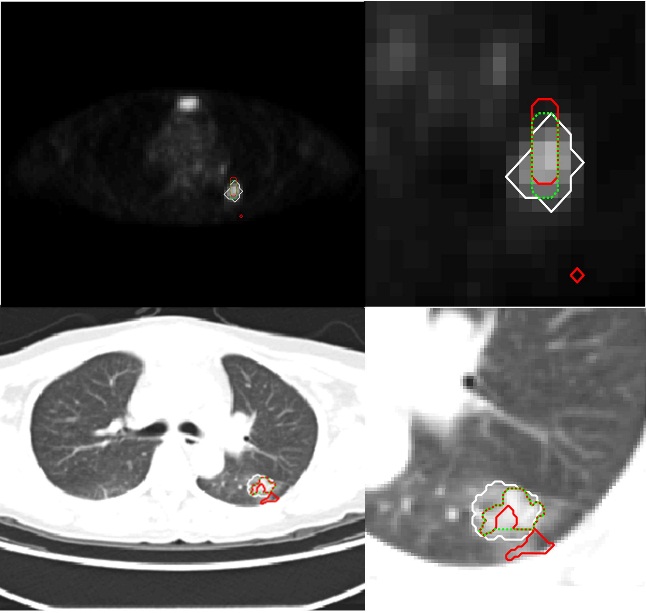 Figure S1. Example of PET and CT segmentations: (white line) original contour, (red line) perturbed contour, and (green line) adjusted contour after perturbation.References1. 	Ligero M, Jordi-Ollero O, Bernatowicz K, et al (2020) Minimizing acquisition-related radiomics variability by image resampling and batch effect correction to allow for large-scale data analysis. Eur Radiol. https://doi.org/10.1007/s00330-020-07174-02. 	Zwanenburg A, Leger S, Vallières M, Löck S (2016) Image biomarker standardisation initiative. ArXiv161207003 Cs3. 	Du D, Gu J, Chen X, et al (2020) Integration of PET/CT Radiomics and Semantic Features for Differentiation between Active Pulmonary Tuberculosis and Lung Cancer. Mol Imaging Biol. https://doi.org/10.1007/s11307-020-01550-44. 	van Griethuysen JJM, Fedorov A, Parmar C, et al (2017) Computational Radiomics System to Decode the Radiographic Phenotype. Cancer Res 77:e104–e107. https://doi.org/10.1158/0008-5472.CAN-17-03395. 	DeLong ER, DeLong DM, Clarke-Pearson DL (1988) Comparing the Areas under Two or More Correlated Receiver Operating Characteristic Curves: A Nonparametric Approach. Biometrics 44:837-. https://doi.org/10.2307/2531595PET/CT image preprocessing	PET/CT image preprocessing	PET/CT image preprocessing	To mitigate the effects of different voxel sizes (accounting for the pixel size and slice spacing) on radiomics features [1], and guarantee rotational invariance of texture features [2], isotropic resampling was required to allow comparison between image data from different samples, cohorts or batches. In addition, discretization processing of images is used for texture and certain first-order features computation and image noise reduction [2]. Appropriate bin widths [3] were used to avoid over or under binning an image, as follows:To mitigate the effects of different voxel sizes (accounting for the pixel size and slice spacing) on radiomics features [1], and guarantee rotational invariance of texture features [2], isotropic resampling was required to allow comparison between image data from different samples, cohorts or batches. In addition, discretization processing of images is used for texture and certain first-order features computation and image noise reduction [2]. Appropriate bin widths [3] were used to avoid over or under binning an image, as follows:To mitigate the effects of different voxel sizes (accounting for the pixel size and slice spacing) on radiomics features [1], and guarantee rotational invariance of texture features [2], isotropic resampling was required to allow comparison between image data from different samples, cohorts or batches. In addition, discretization processing of images is used for texture and certain first-order features computation and image noise reduction [2]. Appropriate bin widths [3] were used to avoid over or under binning an image, as follows:Parameter PETCTInterpolationInterpolation methodtrilineartrilinearResampled voxel spacing 4×4×4 mm2×2×2 mmDiscretization  Discretization method FBSFBS  Bin size0.1 SUV25 HUGeneration of derived imagesGeneration of derived imagesGeneration of derived imagesTo enhance specific imaging characteristics, wavelet and Laplacian of Gaussian (LOG) filters were applied to original PET and CT images, yield corresponding derived images [4]. A ‘coif1’ wavelet transform was applied to each CT or PET image, which decomposes the original image into 8 decompositions by performing low-pass or high-pass filtering in x-, y-, or z-directions. Edge-enhancement LoG filter was also applied to each CT or PET image, which emphasizes areas of gray level change, and defines how coarse the emphasized texture should be via the width of the filter in the Gaussian kernel (sigma). A low sigma value emphasizes fine textures (gray level change over a short distance), while a high sigma value emphasizes coarse textures (gray level change over a large distance). To enhance specific imaging characteristics, wavelet and Laplacian of Gaussian (LOG) filters were applied to original PET and CT images, yield corresponding derived images [4]. A ‘coif1’ wavelet transform was applied to each CT or PET image, which decomposes the original image into 8 decompositions by performing low-pass or high-pass filtering in x-, y-, or z-directions. Edge-enhancement LoG filter was also applied to each CT or PET image, which emphasizes areas of gray level change, and defines how coarse the emphasized texture should be via the width of the filter in the Gaussian kernel (sigma). A low sigma value emphasizes fine textures (gray level change over a short distance), while a high sigma value emphasizes coarse textures (gray level change over a large distance). To enhance specific imaging characteristics, wavelet and Laplacian of Gaussian (LOG) filters were applied to original PET and CT images, yield corresponding derived images [4]. A ‘coif1’ wavelet transform was applied to each CT or PET image, which decomposes the original image into 8 decompositions by performing low-pass or high-pass filtering in x-, y-, or z-directions. Edge-enhancement LoG filter was also applied to each CT or PET image, which emphasizes areas of gray level change, and defines how coarse the emphasized texture should be via the width of the filter in the Gaussian kernel (sigma). A low sigma value emphasizes fine textures (gray level change over a short distance), while a high sigma value emphasizes coarse textures (gray level change over a large distance). Parameter PETCTwaveletcoif1coif1sigma4 mm, 8 mm2 mm, 4 mmFeature Class (Extraction description) Feature Class (Extraction description) Feature nameShape (The shape features were only extracted from original PET and CT images.)1ElongationShape (The shape features were only extracted from original PET and CT images.)2FlatnessShape (The shape features were only extracted from original PET and CT images.)3Least Axis LengthShape (The shape features were only extracted from original PET and CT images.)4Major Axis LengthShape (The shape features were only extracted from original PET and CT images.)5Maximum 2D Diameter (Column)Shape (The shape features were only extracted from original PET and CT images.)6Maximum 2D Diameter (Row)Shape (The shape features were only extracted from original PET and CT images.)7Maximum 2D Diameter (Slice)Shape (The shape features were only extracted from original PET and CT images.)8Maximum 3D DiameterShape (The shape features were only extracted from original PET and CT images.)9Mesh VolumeShape (The shape features were only extracted from original PET and CT images.)10Minor Axis LengthShape (The shape features were only extracted from original PET and CT images.)11SphericityShape (The shape features were only extracted from original PET and CT images.)12Surface AreaShape (The shape features were only extracted from original PET and CT images.)13Surface Area to Volume RatioShape (The shape features were only extracted from original PET and CT images.)14Voxel VolumeFirst-order (The first-order statistical features were extracted from original, wavelet-filtering, and LOG-filtering PET and CT images.)110th percentileFirst-order (The first-order statistical features were extracted from original, wavelet-filtering, and LOG-filtering PET and CT images.)290th percentileFirst-order (The first-order statistical features were extracted from original, wavelet-filtering, and LOG-filtering PET and CT images.)3EnergyFirst-order (The first-order statistical features were extracted from original, wavelet-filtering, and LOG-filtering PET and CT images.)4EntropyFirst-order (The first-order statistical features were extracted from original, wavelet-filtering, and LOG-filtering PET and CT images.)5Interquartile RangeFirst-order (The first-order statistical features were extracted from original, wavelet-filtering, and LOG-filtering PET and CT images.)6KurtosisFirst-order (The first-order statistical features were extracted from original, wavelet-filtering, and LOG-filtering PET and CT images.)7MaximumFirst-order (The first-order statistical features were extracted from original, wavelet-filtering, and LOG-filtering PET and CT images.)8Mean Absolute DeviationFirst-order (The first-order statistical features were extracted from original, wavelet-filtering, and LOG-filtering PET and CT images.)9Mean First-order (The first-order statistical features were extracted from original, wavelet-filtering, and LOG-filtering PET and CT images.)10MedianFirst-order (The first-order statistical features were extracted from original, wavelet-filtering, and LOG-filtering PET and CT images.)11MinimumFirst-order (The first-order statistical features were extracted from original, wavelet-filtering, and LOG-filtering PET and CT images.)12RangeFirst-order (The first-order statistical features were extracted from original, wavelet-filtering, and LOG-filtering PET and CT images.)13Robust Mean Absolute DeviationFirst-order (The first-order statistical features were extracted from original, wavelet-filtering, and LOG-filtering PET and CT images.)14Root Mean SquaredFirst-order (The first-order statistical features were extracted from original, wavelet-filtering, and LOG-filtering PET and CT images.)15SkewnessFirst-order (The first-order statistical features were extracted from original, wavelet-filtering, and LOG-filtering PET and CT images.)16Total EnergyFirst-order (The first-order statistical features were extracted from original, wavelet-filtering, and LOG-filtering PET and CT images.)17UniformityFirst-order (The first-order statistical features were extracted from original, wavelet-filtering, and LOG-filtering PET and CT images.)18VarianceTexture - Gray Level Cooccurrence Matrix (GLCM) Features (The GLCM features were extracted from original, wavelet-filtering, and LOG-filtering PET and CT images.)1AutocorrelationTexture - Gray Level Cooccurrence Matrix (GLCM) Features (The GLCM features were extracted from original, wavelet-filtering, and LOG-filtering PET and CT images.)2Cluster ProminenceTexture - Gray Level Cooccurrence Matrix (GLCM) Features (The GLCM features were extracted from original, wavelet-filtering, and LOG-filtering PET and CT images.)3Cluster ShadeTexture - Gray Level Cooccurrence Matrix (GLCM) Features (The GLCM features were extracted from original, wavelet-filtering, and LOG-filtering PET and CT images.)4Cluster TendencyTexture - Gray Level Cooccurrence Matrix (GLCM) Features (The GLCM features were extracted from original, wavelet-filtering, and LOG-filtering PET and CT images.)5ContrastTexture - Gray Level Cooccurrence Matrix (GLCM) Features (The GLCM features were extracted from original, wavelet-filtering, and LOG-filtering PET and CT images.)6CorrelationTexture - Gray Level Cooccurrence Matrix (GLCM) Features (The GLCM features were extracted from original, wavelet-filtering, and LOG-filtering PET and CT images.)7Difference AverageTexture - Gray Level Cooccurrence Matrix (GLCM) Features (The GLCM features were extracted from original, wavelet-filtering, and LOG-filtering PET and CT images.)8Difference EntropyTexture - Gray Level Cooccurrence Matrix (GLCM) Features (The GLCM features were extracted from original, wavelet-filtering, and LOG-filtering PET and CT images.)9Difference VarianceTexture - Gray Level Cooccurrence Matrix (GLCM) Features (The GLCM features were extracted from original, wavelet-filtering, and LOG-filtering PET and CT images.)10Inverse DifferenceTexture - Gray Level Cooccurrence Matrix (GLCM) Features (The GLCM features were extracted from original, wavelet-filtering, and LOG-filtering PET and CT images.)11Inverse Difference MomentTexture - Gray Level Cooccurrence Matrix (GLCM) Features (The GLCM features were extracted from original, wavelet-filtering, and LOG-filtering PET and CT images.)12Inverse Difference Moment NormalizedTexture - Gray Level Cooccurrence Matrix (GLCM) Features (The GLCM features were extracted from original, wavelet-filtering, and LOG-filtering PET and CT images.)13Inverse Difference NormalizedTexture - Gray Level Cooccurrence Matrix (GLCM) Features (The GLCM features were extracted from original, wavelet-filtering, and LOG-filtering PET and CT images.)14Informational Measure of Correlation 1Texture - Gray Level Cooccurrence Matrix (GLCM) Features (The GLCM features were extracted from original, wavelet-filtering, and LOG-filtering PET and CT images.)15Informational Measure of Correlation 2Texture - Gray Level Cooccurrence Matrix (GLCM) Features (The GLCM features were extracted from original, wavelet-filtering, and LOG-filtering PET and CT images.)16Inverse VarianceTexture - Gray Level Cooccurrence Matrix (GLCM) Features (The GLCM features were extracted from original, wavelet-filtering, and LOG-filtering PET and CT images.)17Joint AverageTexture - Gray Level Cooccurrence Matrix (GLCM) Features (The GLCM features were extracted from original, wavelet-filtering, and LOG-filtering PET and CT images.)18Joint EnergyTexture - Gray Level Cooccurrence Matrix (GLCM) Features (The GLCM features were extracted from original, wavelet-filtering, and LOG-filtering PET and CT images.)19Joint EntropyTexture - Gray Level Cooccurrence Matrix (GLCM) Features (The GLCM features were extracted from original, wavelet-filtering, and LOG-filtering PET and CT images.)20Maximal Correlation CoefficientTexture - Gray Level Cooccurrence Matrix (GLCM) Features (The GLCM features were extracted from original, wavelet-filtering, and LOG-filtering PET and CT images.)21Maximum ProbabilityTexture - Gray Level Cooccurrence Matrix (GLCM) Features (The GLCM features were extracted from original, wavelet-filtering, and LOG-filtering PET and CT images.)22Sum AverageTexture - Gray Level Cooccurrence Matrix (GLCM) Features (The GLCM features were extracted from original, wavelet-filtering, and LOG-filtering PET and CT images.)23Sum EntropyTexture - Gray Level Cooccurrence Matrix (GLCM) Features (The GLCM features were extracted from original, wavelet-filtering, and LOG-filtering PET and CT images.)24Sum of SquaresTexture - Gray Level Size Zone Matrix (GLSZM) Features (The GLSZM features were extracted from original, wavelet-filtering, and LOG-filtering PET and CT images.) 1Gray Level Non-UniformityTexture - Gray Level Size Zone Matrix (GLSZM) Features (The GLSZM features were extracted from original, wavelet-filtering, and LOG-filtering PET and CT images.) 2Gray Level Non-Uniformity NormalizedTexture - Gray Level Size Zone Matrix (GLSZM) Features (The GLSZM features were extracted from original, wavelet-filtering, and LOG-filtering PET and CT images.) 3Gray Level VarianceTexture - Gray Level Size Zone Matrix (GLSZM) Features (The GLSZM features were extracted from original, wavelet-filtering, and LOG-filtering PET and CT images.) 4High Gray Level Zone EmphasisTexture - Gray Level Size Zone Matrix (GLSZM) Features (The GLSZM features were extracted from original, wavelet-filtering, and LOG-filtering PET and CT images.) 5Large Area EmphasisTexture - Gray Level Size Zone Matrix (GLSZM) Features (The GLSZM features were extracted from original, wavelet-filtering, and LOG-filtering PET and CT images.) 6Large Area High Gray Level EmphasisTexture - Gray Level Size Zone Matrix (GLSZM) Features (The GLSZM features were extracted from original, wavelet-filtering, and LOG-filtering PET and CT images.) 7Large Area Low Gray Level EmphasisTexture - Gray Level Size Zone Matrix (GLSZM) Features (The GLSZM features were extracted from original, wavelet-filtering, and LOG-filtering PET and CT images.) 8Low Gray Level Zone EmphasisTexture - Gray Level Size Zone Matrix (GLSZM) Features (The GLSZM features were extracted from original, wavelet-filtering, and LOG-filtering PET and CT images.) 9Size Zone Non-UniformityTexture - Gray Level Size Zone Matrix (GLSZM) Features (The GLSZM features were extracted from original, wavelet-filtering, and LOG-filtering PET and CT images.) 10Size Zone Non-Uniformity NormalizedTexture - Gray Level Size Zone Matrix (GLSZM) Features (The GLSZM features were extracted from original, wavelet-filtering, and LOG-filtering PET and CT images.) 11Small Area EmphasisTexture - Gray Level Size Zone Matrix (GLSZM) Features (The GLSZM features were extracted from original, wavelet-filtering, and LOG-filtering PET and CT images.) 12Small Area High Gray Level EmphasisTexture - Gray Level Size Zone Matrix (GLSZM) Features (The GLSZM features were extracted from original, wavelet-filtering, and LOG-filtering PET and CT images.) 13Small Area Low Gray Level EmphasisTexture - Gray Level Size Zone Matrix (GLSZM) Features (The GLSZM features were extracted from original, wavelet-filtering, and LOG-filtering PET and CT images.) 14Zone EntropyTexture - Gray Level Size Zone Matrix (GLSZM) Features (The GLSZM features were extracted from original, wavelet-filtering, and LOG-filtering PET and CT images.) 15Zone PercentageTexture - Gray Level Size Zone Matrix (GLSZM) Features (The GLSZM features were extracted from original, wavelet-filtering, and LOG-filtering PET and CT images.) 16Zone VarianceTexture - Gray Level Run Length Matrix (GLRLM) Features (The GLRLM features were extracted from original, wavelet-filtering, and LOG-filtering PET and CT images.)1Gray Level Non-UniformityTexture - Gray Level Run Length Matrix (GLRLM) Features (The GLRLM features were extracted from original, wavelet-filtering, and LOG-filtering PET and CT images.)2Gray Level Non-Uniformity NormalizedTexture - Gray Level Run Length Matrix (GLRLM) Features (The GLRLM features were extracted from original, wavelet-filtering, and LOG-filtering PET and CT images.)3Gray Level VarianceTexture - Gray Level Run Length Matrix (GLRLM) Features (The GLRLM features were extracted from original, wavelet-filtering, and LOG-filtering PET and CT images.)4High Gray Level Run EmphasisTexture - Gray Level Run Length Matrix (GLRLM) Features (The GLRLM features were extracted from original, wavelet-filtering, and LOG-filtering PET and CT images.)5Long Run EmphasisTexture - Gray Level Run Length Matrix (GLRLM) Features (The GLRLM features were extracted from original, wavelet-filtering, and LOG-filtering PET and CT images.)6Long Run High Gray Level EmphasisTexture - Gray Level Run Length Matrix (GLRLM) Features (The GLRLM features were extracted from original, wavelet-filtering, and LOG-filtering PET and CT images.)7Long Run Low Gray Level EmphasisTexture - Gray Level Run Length Matrix (GLRLM) Features (The GLRLM features were extracted from original, wavelet-filtering, and LOG-filtering PET and CT images.)8Low Gray Level Run EmphasisTexture - Gray Level Run Length Matrix (GLRLM) Features (The GLRLM features were extracted from original, wavelet-filtering, and LOG-filtering PET and CT images.)9Run EntropyTexture - Gray Level Run Length Matrix (GLRLM) Features (The GLRLM features were extracted from original, wavelet-filtering, and LOG-filtering PET and CT images.)10Run Length Non-UniformityTexture - Gray Level Run Length Matrix (GLRLM) Features (The GLRLM features were extracted from original, wavelet-filtering, and LOG-filtering PET and CT images.)11Run Length Non-Uniformity NormalizedTexture - Gray Level Run Length Matrix (GLRLM) Features (The GLRLM features were extracted from original, wavelet-filtering, and LOG-filtering PET and CT images.)12Run PercentageTexture - Gray Level Run Length Matrix (GLRLM) Features (The GLRLM features were extracted from original, wavelet-filtering, and LOG-filtering PET and CT images.)13Run VarianceTexture - Gray Level Run Length Matrix (GLRLM) Features (The GLRLM features were extracted from original, wavelet-filtering, and LOG-filtering PET and CT images.)14Short Run EmphasisTexture - Gray Level Run Length Matrix (GLRLM) Features (The GLRLM features were extracted from original, wavelet-filtering, and LOG-filtering PET and CT images.)15Short Run High Gray Level EmphasisTexture - Gray Level Run Length Matrix (GLRLM) Features (The GLRLM features were extracted from original, wavelet-filtering, and LOG-filtering PET and CT images.)16Short Run Low Gray Level EmphasisTexture - Neighboring Gray Tone Difference Matrix (NGTDM) Features (The NGTDM features were extracted from original, wavelet-filtering, and LOG-filtering PET and CT images.)1BusynessTexture - Neighboring Gray Tone Difference Matrix (NGTDM) Features (The NGTDM features were extracted from original, wavelet-filtering, and LOG-filtering PET and CT images.)2CoarsenessTexture - Neighboring Gray Tone Difference Matrix (NGTDM) Features (The NGTDM features were extracted from original, wavelet-filtering, and LOG-filtering PET and CT images.)3ComplexityTexture - Neighboring Gray Tone Difference Matrix (NGTDM) Features (The NGTDM features were extracted from original, wavelet-filtering, and LOG-filtering PET and CT images.)4ContrastTexture - Neighboring Gray Tone Difference Matrix (NGTDM) Features (The NGTDM features were extracted from original, wavelet-filtering, and LOG-filtering PET and CT images.)5StrengthTexture - Gray Level Dependence Matrix (GLDM) Features (The GLDM features were extracted from original, wavelet-filtering, and LOG-filtering PET and CT images.)1Dependence EntropyTexture - Gray Level Dependence Matrix (GLDM) Features (The GLDM features were extracted from original, wavelet-filtering, and LOG-filtering PET and CT images.)2Dependence Non-UniformityTexture - Gray Level Dependence Matrix (GLDM) Features (The GLDM features were extracted from original, wavelet-filtering, and LOG-filtering PET and CT images.)3Dependence Non-Uniformity NormalizedTexture - Gray Level Dependence Matrix (GLDM) Features (The GLDM features were extracted from original, wavelet-filtering, and LOG-filtering PET and CT images.)4Dependence VarianceTexture - Gray Level Dependence Matrix (GLDM) Features (The GLDM features were extracted from original, wavelet-filtering, and LOG-filtering PET and CT images.)5Gray Level Non-UniformityTexture - Gray Level Dependence Matrix (GLDM) Features (The GLDM features were extracted from original, wavelet-filtering, and LOG-filtering PET and CT images.)6Gray Level VarianceTexture - Gray Level Dependence Matrix (GLDM) Features (The GLDM features were extracted from original, wavelet-filtering, and LOG-filtering PET and CT images.)7High Gray Level EmphasisTexture - Gray Level Dependence Matrix (GLDM) Features (The GLDM features were extracted from original, wavelet-filtering, and LOG-filtering PET and CT images.)8Large Dependence EmphasisTexture - Gray Level Dependence Matrix (GLDM) Features (The GLDM features were extracted from original, wavelet-filtering, and LOG-filtering PET and CT images.)9Large Dependence High Gray Level EmphasisTexture - Gray Level Dependence Matrix (GLDM) Features (The GLDM features were extracted from original, wavelet-filtering, and LOG-filtering PET and CT images.)10Large Dependence Low Gray Level EmphasisTexture - Gray Level Dependence Matrix (GLDM) Features (The GLDM features were extracted from original, wavelet-filtering, and LOG-filtering PET and CT images.)11Low Gray Level EmphasisTexture - Gray Level Dependence Matrix (GLDM) Features (The GLDM features were extracted from original, wavelet-filtering, and LOG-filtering PET and CT images.)12Small Dependence EmphasisTexture - Gray Level Dependence Matrix (GLDM) Features (The GLDM features were extracted from original, wavelet-filtering, and LOG-filtering PET and CT images.)13Small Dependence High Gray Level EmphasisTexture - Gray Level Dependence Matrix (GLDM) Features (The GLDM features were extracted from original, wavelet-filtering, and LOG-filtering PET and CT images.)14Small Dependence Low Gray Level EmphasisFeatures (PET/CT)Robustness analysis (PET/CT)Redundancy analysis (PET/CT)Univariate Cox analysis (PET/CT)Multivariate Cox analysis (PET/CT)2074 (1037/1037)1765 (951/814)207 (88/119)10 (9/1)3 (2/1)FeatureC-indexp valueCT_wavelet-HHH_firstorder_Kurtosis 0.61270.0001PET_wavelet-LHL_gldm_LargeDependenceHighGrayLevelEmphasis0.61271.33 × 10-6PET_wavelet-LHL_glszm_LargeAreaLowGrayLevelEmphasis0.61090.2631PET_log-sigma-4-0-mm-3D_glcm_JointEnergy0.61080.2397PET_wavelet-LLH_firstorder_Uniformity0.60320.0400PET_wavelet-LHL_gldm_LargeDependenceLowGrayLevelEmphasis0.60300.0344PET_log-sigma-8-0-mm-3D_glcm_ClusterProminence0.60210.0023PET_wavelet-LHL_firstorder_90Percentile0.60090.0004PET_log-sigma-8-0-mm3D_glszm_LargeAreaLowGrayLevelEmphasis0.59850.5496PET_log-sigma-8-0-mm-3D_gldm_LargeDependenceLowGrayLevelEmphasis 0.59730.3720FeatureCoefficientHR (95% CI)p-coxPET_wavelet-LHL_firstorder 90Percentile0.24191.274 (1.043-1.560)0.0195CT_wavelet-HHH_firstorder Kurtosis0.21441.239 (1.035-1.488)0.0215PET_wavelet-LHL_gldm LargeDependenceHighGrayLevelEmphasis0.19901.220 (1.003-1.488)0.0490FeatureC-indexp valueHR (95 % CI)Age0.570.57651.007 (0.992-1.023)Gender0.520.45560.806 (0.569-1.141)Tumor location0.520.24811.451 (1.004-2.096)Pathological typing0.510.65351.353 (0.621-2.948)T category0.530.41421.117 (0.952-1.311)N category0.590.03011.329 (1.108-1.594)M category0.540.46671.133 (0.913-1.404)Tobacco use0.520.40511.350 (0.921-1.978)Base PS score0.520.41421.608 (0.851-3.037)Mutation status0.500.83170.955 (0.752-1.213)CEA0.510.74621.000 (0.999-1.001)CYFRA21-10.560.24811.014 (0.999-1.029)Brain metastasis0.530.24811.626 (0.973-2.718)Bone metastasis0.510.83170.963 (0.676-1.372)Liver metastasis0.510.65351.197 (0.735-0.951)Lung metastasis0.520.83170.943 (0.666-1.335)Pleural metastasis0.500.83171.045 (0.723-1.509)Adrenal metastasis0.520.41421.368 (0.866-2.163)P value10-month PFSone-year PFS14-month PFSTraining cohort0.260.260.49Internal validation cohort0.540.670.25External validation cohort0.810.980.33